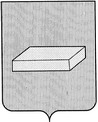 ГОРОДСКАЯ ДУМА ГОРОДСКОГО ОКРУГА ШУЯР Е Ш Е Н И Е		от 18 ноября 2015 года				№ 59О внесении изменений в Положение о Почетной грамоте городского округа Шуя, утвержденное решениемДумы городского округа Шуя от 27.04.2011 N 58В соответствии с Федеральным законом от 06.10.2003 № 131-ФЗ "Об общих принципах организации местного самоуправления в Российской Федерации", на основании Устава городского округа Шуя, городская Дума Р Е Ш И Л А:Внести в Положение о Почетной грамоте городского округа Шуя, утвержденное решением Думы городского округа Шуя от 27.04.2011 № 58, следующие изменения:Пункт 3 после слов «Глава города,» дополнить словами «председатель городской Думы городского округа Шуя». В пункте 3 слова «Администрация городского круга Шуя» исключить.Пункт 5 изложить в следующей редакции:          «5. Почетная грамота городского округа Шуя вручается лично награжденному или трудовому коллективу в торжественной обстановке Главой городского округа Шуя или по его поручению одним из заместителей Главы Администрации городского округа Шуя.». В пункте 7 слова «аппарат городской Думы городского округа Шуя» заменить словами «Администрация городского округа Шуя».2. Настоящее решение вступает в силу после официального опубликования.Председатель городской Думы городского округа Шуя                                           Д.Е. ПЛАТОНОВВрио Главы городского округа Шуя                                            С.Ю. РОЩИН